令和5年度大学院特定枠新奨学生の皆様へ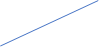 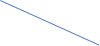 この度は志望大学大学院への合格おめでとうございます。貴殿は当会の奨学生に内定しましたので、奨学会入学式（詳細はHP内のファイル名「入学式のご案内」をご確認下さい）と書類の提出をお願い致します。事務局への書類持参および入学式への出席をもって正式に採用されることとなります。つきましては、下記の日程表に、書類持参の希望日時を第3希望まで記入し、3月10日（金）午後7時までに、メール（kyoiku@kuroda-s.or.jp）に添付してお知らせ下さい。13日（月）に決定した方のみ３月11日（土）中にお知らせしますので13日を希望された方は必ずメールをご確認ください。（メールがない場合は別の日時となりますのでご了承ください）ご不明な点がありましたら、kyoiku@kuroda-s.or.jp　にご連絡ください。なお、下記の表内の日時で都合がつかない方はご相談下さい。面談場所：〒810-0073　福岡市中央区舞鶴二丁目2-11　富士ビル赤坂7F令和5年3月8日　公益財団法人黒田奨学会Tel：092-712-0597  Fax：092-714-7304Email：kyoiku@kuroda-s.or.jp----------------------------------------------------------------------面談希望日時　　　　　　　　　　氏　名　　　　　　　　　　　　＊網掛けの箇所には希望日を入れないでください。連絡先：Email　　　　　　　　　　　　　　　　　　　　　　　　　　　　携帯電話　　　　　　　　　　　　　3月13日（月）3月15日（水）3月20日（月）10:30 ～11:00 ～11:30 ～13:30 ～14:00 ～14:30 ～15:00 ～15:30 ～16:00 ～16:30 ～その他の希望時間